Добрый день, желаю успехов в освоении нового материала!На прошлом уроке мы научились обрабатывать исходящую почту, теперь нам необходимо научиться принимать и обрабатывать входящую почту, которая поступает в ОПС. Тема 22. Поступление почты в ОПС (почтовый обмен)Вся почта попадает со всех отделений связи в магистральный сортировочный центр (МСЦ), где она сортируется по направлениям (городам), после чего формируется по отделениям почтовой связи (далее - ОПС). Для этого вся письменная корреспонденция складывается в мешки и передается водителю для развозки по ОПС. В отделении почтовой связи, почтовые емкости с простой корреспонденцией и регистрируемыми почтовыми отправлениями (далее - РПО), посылки, газетные пачки, пересылаемые открыто принимаются от сопровождающего их почтового работника в ОПС должностными лицами, на которых возложен прием и отправка почты. Прием почты производится с устройства для перемещения груза –транспортера.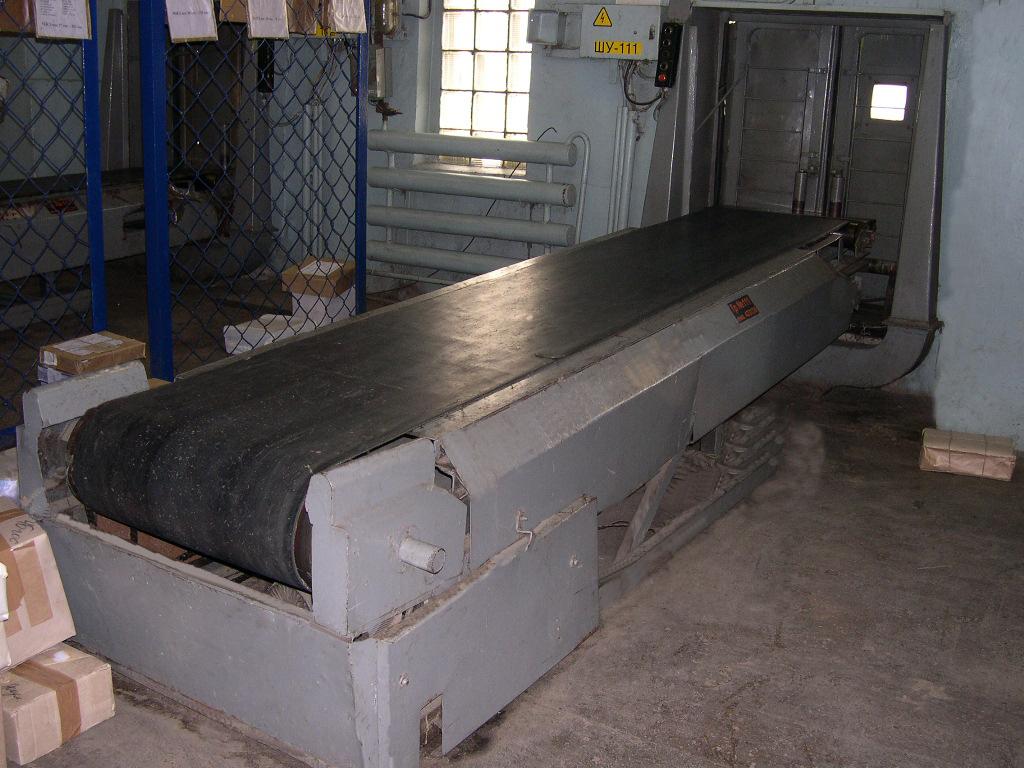 Транспортер в ОПСДолжностные лица, принимающие почту, осуществляют:поименный прием, сверяя штриховые идентификаторы, почтовых емкостей (далее - ШПИ) и ШПИ отправлений, пересылаемых открыто, с номерами ШПИ и ШИ, указанными в накладных ф.16, ф.23;осмотр наружного состояния и соответствия веса почтовых емкостей (при наличии) и отправлений, пересылаемых открыто (целостность оболочек, пломб, перевязей, лент).По окончании приема в накладных ф.23 (ф.23-а, ф.24) ставится подпись работника, участвующего в приеме и проверки почты, оттиск календарного почтового штемпеля, указывается прописью количество принятой почты и время приема.После проверки почты, принятые почтовые емкости и посылки передаются на рабочие места операторов для дальнейшей обработки. Тема 23. Обработка входящей почтыПринятые почтовые емкости вскрываются. Регистрируемым почтовым отправлениям присваиваются входящие порядковые номера.  Нумерация ведется в течение месяца раздельно для:заказных почтовых отправлений и уведомлений о вручении;писем и бандеролей с объявленной ценностью;посылок.Перед обработкой почты оператор в Единой автоматизированной системе ОПС (далее - ЕАС ОПС) переходит в меню почтовые услуги, Обработка входящей почты, считывает двумерный штрих - код (далее - ДШК) накладной ф.16.При появлении окна по обработке почты оператор сверяет все РПО с накладной ф.16 поступившей с обменного пункта. Проверяет данные получателя, указывает входящий номер, который присваивается каждому РПО. После сверки накладной ф.16 производится отправка РПО на стеллажи согласно места адресного хранения.Тема 24. Адресное хранениеАдресное хранение — это способ размещения почтовых отправлений в ценной кладовой. Каждому отправлению присваивается «Номер стеллажа» → «Номер полки» → «Номер места».Перед отправлением РПО на стеллажи, необходимо напечатать штрих - коды для места хранения РПО. Для этого в меню выбора почтовых услуг необходимо выбрать в ЕАС ОПС: Обработка входящей почты → Адресное хранение → Печать ШИ для мест хранения.В поля «Номер стеллажа» → «Номер полки» → «Номер места» необходимо ввести информацию о месте расположения РПО. После ввода значений нужно нажать на кнопку «Создать», в табличной части формы отобразится строка с введенными параметрами.Если возникла необходимость в изменении ранее созданных записей из табличной части, необходимо нажать на кнопку «Удалить» и заново заполнить поля.После проверки введенных данных, нажать на кнопку «Печать», Система отобразит печатную форму штрих - кода.После создания ШИ для места хранения, РПО может быть перемещено на ценную кладовую. Для этого в меню выбора почтовых услуг необходимо нажать: Обработка входящей почты, Адресное хранение, Отправка РПО на склад.На форме необходимо ввести созданный ранее ШИ места хранения и ввести ШИ РПО, после заполнения данных полей нажать на кнопку «Создать», в табличной части формы появится строка с штрих - кодом РПО, которое будет перемещено ценную кладовую.После проверки введенных данных, нажать на кнопку «Завершить», Система сохранит внесенные значения и передаст РПО в ценную кладовую.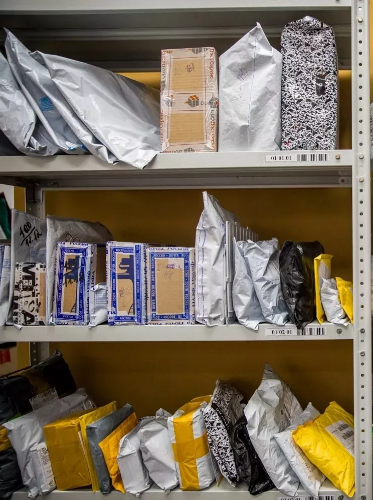 Адресное хранение в ОПСЗадание.Часть 1. Адресное хранениеИзучить презентацию по Адресному хранению РПО в ОПС. (Приложение №1)Просмотреть видео «Адресное хранение в ЕАС ОПС» по ссылке:                 https://youtu.be/QoxblWAlzr4Написать плюсы организации адресного хранения в отделениях почтовой связи.Написать номера мест адресного хранения, выделенных ячеек на схеме (образец представлен в презентации):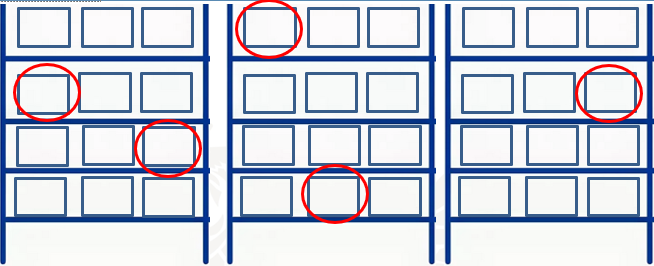 Перечертить схему размещения адресного хранения, присвоить номера адресного хранения каждому месту (ячейке, полке и т.д.) на схеме: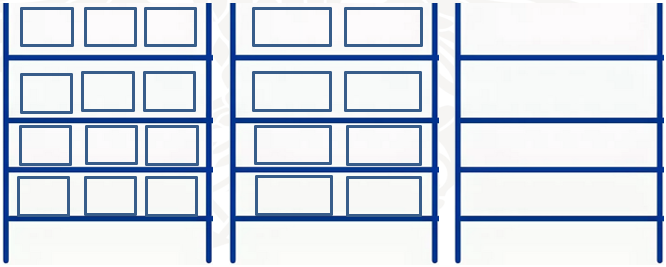 Часть 2. Обработка входящей почты в ЕАС ОПС.Прочитать описание процесса обработки входящей почты в ЕАС ОПС. (Приложение №2)Просмотреть видео обработки входящей почты в ЕАС ОПС по ссылке:  https://youtu.be/c7kgbL6YZKUНаписать сценарий (текст) к видеоролику. При написании текста обязательно пояснить (описать) моменты, выделенные галочкой.Направить выполненную работу на эл.адрес stef1511@yandex.ru до 13 мая 2020 г.В письме обязательно укажите ФИО студента.При возникновении вопросов, пишите посредством эл почты.